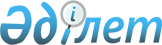 О снятии карантина на территории пастбища Курысай Акбулакского сельского округа Чингирлауского районаРешение акима Акбулакского сельского округа Чингирлауского района Западно-Казахстанской области от 24 октября 2019 года № 9. Зарегистрировано Департаментом юстиции Западно-Казахстанской области 24 октября 2019 года № 5843
      В соответствии с Законами Республики Казахстан от 23 января 2001 года "О местном государственном управлении и самоуправлении в Республике Казахстан", от 10 июля 2002 года "О ветеринарии" и на основании представления исполняющего обязанности руководителя государственного учреждения "Чингирлауская районная территориальная испекция Комитета ветеринарного контроля и надзора Министерства сельского хозяйства Республики Казахстан" от 21 октября 2019 года № 01-18/570 аким Акбулакского сельского округа РЕШИЛ:
      1. Снять карантин установленный в связи с возникновением заболевания эмфизематозного карбункула среди крупного рогатого скота крестьянского хозяйства "Актау" на территории пастбища Курысай Акбулакского сельского округа Чингирлауского района.
      2. Признать утратившим силу решение акима Акбулакского сельского округа Чингирлауского района от 20 сентября 2019 года №7 "Об установлении карантина на территории пастбища Курысай Акбулакского сельского округа Чингирлауского района" (зарегистрированное в Реестре государственной регистрации нормативных правовых актов № 5792, опубликованное 30 сентября 2019 года в Эталонном контрольном банке нормативных правовых актов Республики Казахстан).
      3. Главному специалисту аппарата акима Акбулакского сельского округа (Зулкашева М.К.) обеспечить государственную регистрацию настоящего решения в органах юстиции, его официальное опубликование в Эталонном контрольном банке нормативных правовых актов Республики Казахстан и в средствах массовой информации.
      4. Контроль за исполнением настоящего решения оставляю за собой.
      5. Настоящее решение вводится в действие со дня первого официального опубликования.
					© 2012. РГП на ПХВ «Институт законодательства и правовой информации Республики Казахстан» Министерства юстиции Республики Казахстан
				
      Аким сельского округа

Е. Айшуаков
